    THE TOWN OF KENNETH CITY, FLORIDA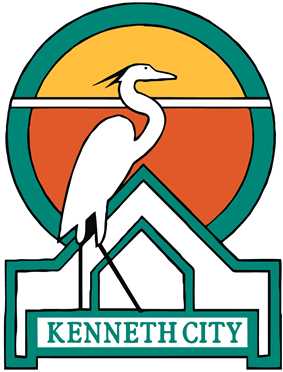 PUBLIC NOTICECOUNCIL MEETINGThe Town of Kenneth City Council will meet at Community Hall, 4600 58th Street North, Kenneth City, Florida to discuss agenda items of Town business at the time indicated below.Call to OrderInvocation and Pledge of Allegiance Roll CallResolution 2020-02 Virtual (CMT) and Telephonic Meetings Consent Agenda for May (Reports distributed to Council)Minutes – Council/Workshop/Special Meetings (2/12/20 and 3/17/20)Board Reappointment Planning and Zoning Brandon Robinson (2-year term) Board of AdjustmentsSteve Kryston and Carlos Varela (3-year terms)Open Forum (limited to 3 minutes) - Please sign-in, listing your name, address, phone and emailOld Business         	1.   Extend ordinance Local State of Emergency, Ordinance 2020-022.   Amendment to Waste Connections of Florida Refuse Collection ContractTown Hall Security and Space Improvements Mid-year budget transfer, Resolution 2020-03Mid-year budget transfer for KCPD additional expenditures in response to COVID-19			Resolution 2020-04New Business46th Avenue access road realignment (c/o Pinellas County and KC Town Engineer) Fiscal Year 20-21 Budget CalendarMayor/Council/Attorney/Manager/Clerk Comments AdjournmentAny person who decides to appeal any decision of the Town Council with respect to any matter considered at this meeting will need a record of the proceedings and for such purposes may need to ensure that a verbatim record of the proceedings is made, which record includes the testimony and evidence upon which the appeal is to be based.  The law does not require the Town Clerk to transcribe verbatim minutes; therefore, the applicant must make the necessary arrangements with a private reporting firm and bear the resulting expense.  In accordance with the Americans with Disability Act and F.S. 286.26; any person with a disability requiring reasonable accommodation in order to participate in this meeting should call 727-498-8948 or fax a written request to 727-498-8841.  www.kennethcityfl.org   Posted 5/8/2020
Next meeting:  June 10, 20206:30 P.M.                                                                            May 13, 2020                                                             Virtual